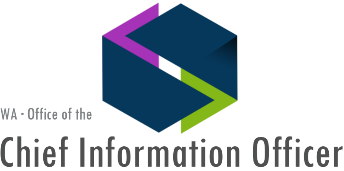 Geographic Information Technology (GIT) Committee 								AGENDAWebEx Connection Information Listed BelowGIT Committee Meeting:  WebEx Host Key: 234464 (Use this to reclaim host privileges.) 

Topic: GIT Meeting 1-5-2017 
Date: Thursday, January 5, 2017 
Time: 10:00 am, Pacific Standard Time (San Francisco, GMT-08:00) 
Meeting Number: 922 002 198 
Meeting Password: GIT1-5-17 

------------------------------------------------------- 
To start or join the online meeting 
------------------------------------------------------- 
Go to https://wadismeetings.webex.com/wadismeetings/j.php?MTID=m83f44135fb890722b44389978c3519282. If requested, enter your name and email address. 
3. If a password is required, enter the meeting password: GIT1-5-17 
4. Click "Join".
------------------------------------------------------- 
Audio conference information 
------------------------------------------------------- 
To receive a call back, provide your phone number when you join the meeting, or call the number below and enter the access code. 
Call-in toll-free number (US/Canada): 1-877-668-4493 
Call-in toll number (US/Canada): 1-650-479-3208 

Access code:921 041 881 
Global call-in numbers: https://wadismeetings.webex.com/wadismeetings/globalcallin.php?serviceType=MC&ED=412654377&tollFree=1 
Toll-free dialing restrictions: http://www.webex.com/pdf/tollfree_restrictions.pdf 

------------------------------------------------------- 
For assistance 
------------------------------------------------------- 
1. Go to https://wadismeetings.webex.com/wadismeetings/mc 
2. On the left navigation bar, click "Support". 
To add this meeting to your calendar program (for example Microsoft Outlook), click this link: 
https://wadismeetings.webex.com/wadismeetings/j.php?MTID=m0fa3d1b16b3a6467d9b6b6c48761235b 

To check whether you have the appropriate players installed for UCF (Universal Communications Format) rich media files, go to https://wadismeetings.webex.com/wadismeetings/systemdiagnosis.php. 
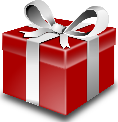 ItemTopicsTime LeadAction/Follow-upWelcome10:00 AM10 min.Rob St. John, GIT Co-Chair2Committee Business: Statewide Imagery Acquisition - UpdatePortal & WAMAS – Review Terms of ServiceFinal Year in Review – Accomplishments in 201610:10 AM50 min.Joy Paulus, GIT Co-Chair & Members3Demonstrations and Briefings:NOAA Land Use Data Partnership in WashingtonDNR’s LiDAR Pilot ProjectQuestions11:00 AM20 min20 min5 minNate Herold, NOAAAbigail Gleason, DNR4Agency RoundtableAdjournmentNext Meeting – May 5, 2017 – Every 4 months11:45 AM15 min.All Participants